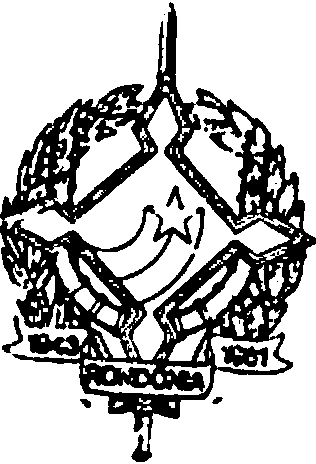 GOVERNO  DO ESTADO  DE  RONDÔNIADECRETO Nº 1958 DE 20 DE MARÇO DE 1984.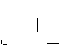 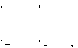 O GOVERNADOR DO ESTADO DE RONDÔNIA, usando das atribuições que lhe confere a Lei Complementar nº 041,  de 22 de dezembro de 1981, RESOLVE:Conceder afastamento ao  servidor HAMILTON ALMEIDA SILVA, Secretario de Estado da Fazenda, cadastro Nº 13.060, para se deslocar ate a cidade de Brasília-DF, a de tratar assuntos de interesse da Secretaria de Estado da fazenda, no período de 12 a 15-03-84.Janilene Vasconcelos de MeloGovernador em Exercícios